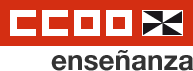 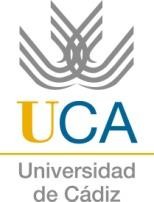 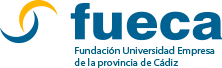 FICHA DE INSCRIPCIÓN 2021- FORMACIÓN CCOO-UNIVERSIDAD DE CÁDIZ1.º ESCRIBE CON LETRAS DE IMPRENTA O MAYÚSCULAS Y CLARAS.Declaro expresamente que, a efectos de mi participación en actividades de formación, los datos consignados en esta solicitud son ciertos.En 	a 	de 	de 2021Firmado:DATOS PERSONALESDATOS PERSONALESDATOS PERSONALESDATOS PERSONALESDATOS PERSONALESDATOS PERSONALESDATOS PERSONALESN.I.F.:N.I.F.:N.I.F.:NOMBRE:NOMBRE:NOMBRE:NOMBRE:PRIMER APELLIDO:PRIMER APELLIDO:PRIMER APELLIDO:SEGUNDO APELLIDO:SEGUNDO APELLIDO:SEGUNDO APELLIDO:SEGUNDO APELLIDO:FECHA DE NACIMIENTO:TELÉF:MOVIL:MOVIL:E-MAIL :E-MAIL :E-MAIL :DOMICILIO PARTICULAR:DOMICILIO PARTICULAR:DOMICILIO PARTICULAR:MUNICIPIO:MUNICIPIO:C.P.:PROVINCIA:FORMACIÓN ACADÉMICA QUE POSEE (Al margen del puesto que ocupa)FORMACIÓN ACADÉMICA QUE POSEE (Al margen del puesto que ocupa)FORMACIÓN ACADÉMICA QUE POSEE (Al margen del puesto que ocupa)FORMACIÓN ACADÉMICA QUE POSEE (Al margen del puesto que ocupa)FORMACIÓN ACADÉMICA QUE POSEE (Al margen del puesto que ocupa)FORMACIÓN ACADÉMICA QUE POSEE (Al margen del puesto que ocupa)FORMACIÓN ACADÉMICA QUE POSEE (Al margen del puesto que ocupa)